Р Е Ш Е Н И Еот 21 мая 2021г.                           рп Усть-Абакан                                 № 13О внесении изменений в Положение «О денежном содержании муниципальных служащих Администрации и Совета депутатов Усть-Абаканского поссовета», утвержденное решением Совета депутатов Усть-Абаканского поссовета от 25.10.2019г. № 47Рассмотрев ходатайство Главы Усть-Абаканского поссовета, на основании статей 135, 191 Трудового кодекса Российской Федерации, статьи 53 Федерального закона от 06.10.2003г.№ 131-ФЗ «Об общих принципах организации местного самоуправления в Российской Федерации (в актуальной редакции), статьями 86, 136 Бюджетного кодекса Российской Федерации, статьей 22 Федерального закона от 02.03.2007г. № 25-ФЗ «О муниципальной службе в Российской федерации» (в актуальной редакции), Законом Республике Хакасия от 06.07.2007г. № 39-ЗРХ «О муниципальной службе в Республике Хакасия» (в актуальной редакции), в соответствии со ст. 29 Устава муниципального образования Усть-Абаканский поссовет,Совет депутатов Усть-Абаканского поссоветаР Е Ш И Л:1. Внести в Положение «О денежном содержании муниципальных служащих Администрации и Совета депутатов Усть-Абаканского поссовета», утвержденное решением Совета депутатов Усть-Абаканского поссовета от 25.10.2019г. № 47 следующие изменения:- пункт 3.5. изложить в следующей редакции:«3.5 Материальная помощь муниципальным служащим выплачивается один раз в год перед отпуском или стационарным лечением в размере двух должностных окладов с начислением на нее районного коэффициента, процентной надбавки за стаж работы в районах Крайнего Севера, приравненных к ним местностях, в южных районах дальнего Востока, Красноярского края, Иркутской и Читинской областей, Республики Бурятия, в Республике Тыва, Республики Хакасия(далее районный коэффициент, процентная надбавка).».2. Настоящее Решение вступает в силу со дня его официального опубликования и распространяется на правоотношения, возникшие с 01.01.2021 года.3. Направить настоящее Решение для подписания и опубликования в газете «Усть-Абаканские известия» Главе Усть-Абаканского поссовета Н.В. Леонченко.ГлаваУсть-Абаканского поссовета                                                             Н.В. ЛеонченкоПредседатель Совета депутатовУсть-Абаканского поссовета                                                        М.А. Губина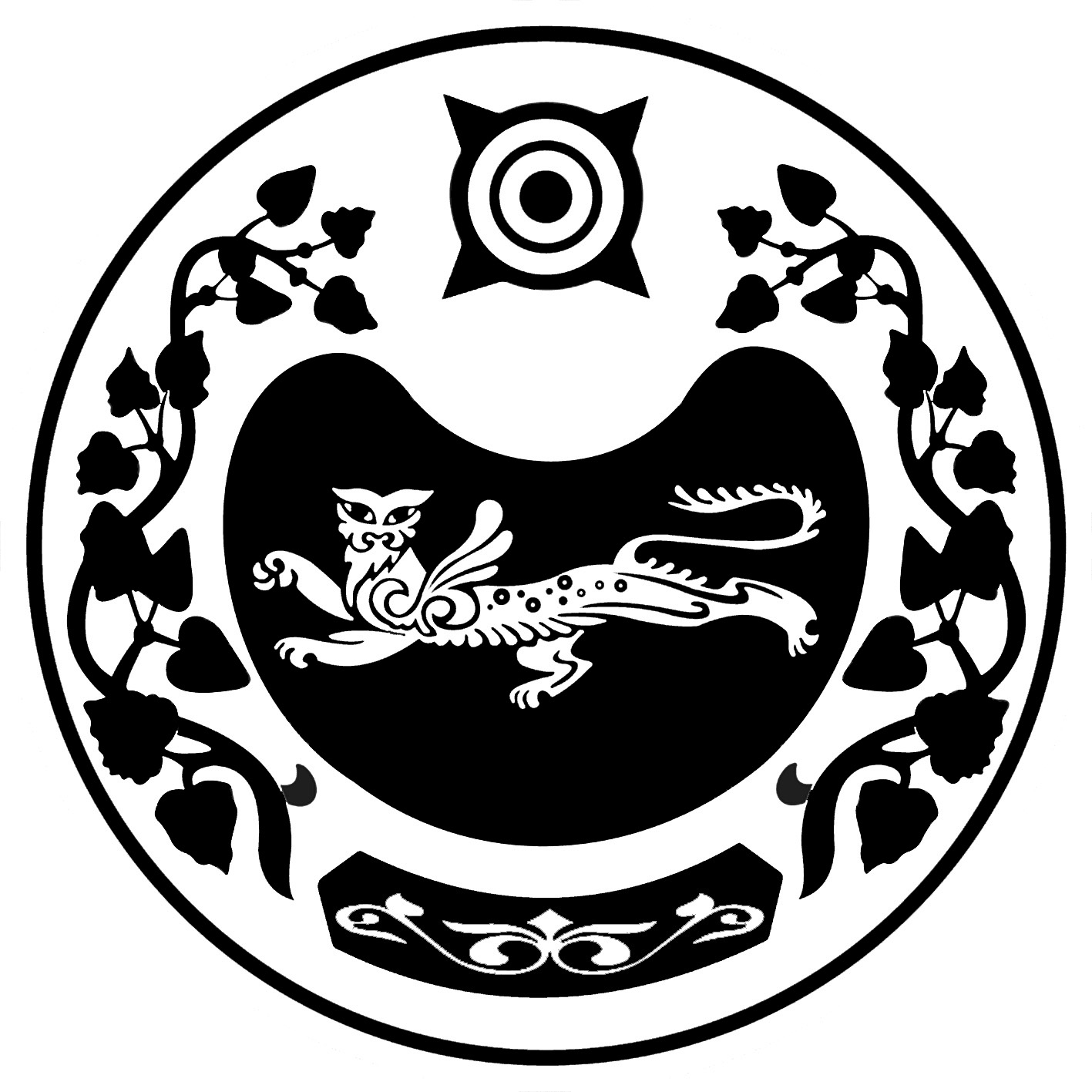 СОВЕТ ДЕПУТАТОВ УСТЬ-АБАКАНСКОГО ПОССОВЕТА